Refugees as Medical Professionals DevonRefugee Support Devon,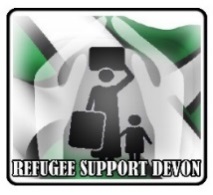 Exeter Community Centre, 17 St Davids Hill,Exeter EX4 3RGCLIENT REFERRAL FORM5 Data Protection ConsentI understand the following:Refugee Support Devon (RSD) will store and process the information I have provided in this form for internal record-keeping and monitoring purposes. RSD will also use my contact details to communicate with me about RSD and related business. Any use of my data will comply with RSD’s data protection policy and current European Union General Data Protection Regulations. My records will be kept for two years after my last volunteering contact with Refugee Support Devon, after which they will be destroyed.  In addition, I have the right to request that my records be destroyed at any time within this period.Please confirm that you have read the above by ticking the box below.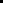     I consent to the use of my personal information for the purposes stated above and I confirm that the information I have given on this form is complete and accurate to the best of my knowledgeFor office use:OET course hours per week:Start date:Finish date:Outcome: 1 Personal details1 Personal details1 Personal details1 Personal detailsTitleNameAddressPostcodeAddressPostcodeDate of BirthDate of BirthAddressPostcodeAddressPostcodeGenderGenderAddressPostcodeAddressPostcodeEmail addressEmail addressEmail addressEmail addressMobile phone numberMobile phone numberMobile phone numberMobile phone numberImmigration status Please underline which one applies to you: asylum-seeker, refugee, Indefinite Leave to Remain, British citizen, spousal visa, family reunionBiometric Residence Permit Number Immigration status Please underline which one applies to you: asylum-seeker, refugee, Indefinite Leave to Remain, British citizen, spousal visa, family reunionBiometric Residence Permit Number Immigration status Please underline which one applies to you: asylum-seeker, refugee, Indefinite Leave to Remain, British citizen, spousal visa, family reunionBiometric Residence Permit Number Immigration status Please underline which one applies to you: asylum-seeker, refugee, Indefinite Leave to Remain, British citizen, spousal visa, family reunionBiometric Residence Permit Number Date of arrival in the UKDate of arrival in the UKDate of arrival in the UKDate of arrival in the UKProfessional QualificationsProfessional QualificationsProfessional QualificationsProfessional QualificationsWork ExperienceWork ExperienceWork ExperienceWork Experience2 Level of EnglishPlease state the name of the exam, the grade achieved and the date taken.2 Level of EnglishPlease state the name of the exam, the grade achieved and the date taken.2 Level of EnglishPlease state the name of the exam, the grade achieved and the date taken.2 Level of EnglishPlease state the name of the exam, the grade achieved and the date taken.3 ReferencesPlease give the contact details of one or two people we can contact for a reference. You can not use family members as referees. Do remember to ask the referee’s permission first before giving us their contact details.Please note that we usually use email addresses for referees. Signature of applicant (electronic signature not needed if emailing to us:Name of applicant :                                                                                       Date :Please email this form to   rampdevon@gmail.comIf you don’t have an email address, then please send it toRSD, Exeter Community Centre, 17 St Davids Hill, Exeter EX4 3RG.